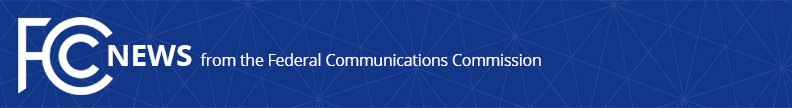 Media Contacts: Kim Hart 202-418-8191Kim.Hart@fcc.gov			For Immediate ReleaseSTATEMENT FROM CHAIRMAN TOM WHEELER, COMMISSIONER MIGNON CLYBURN AND COMMISSIONER JESSICA ROSENWORCEL ON THE SET-TOP BOX PROPOSAL. WASHINGTON, September 29, 2016 – The Set-Top Box Order has been removed from the September Open Meeting Agenda. The proposal will go on the Commission’s circulation list and remain under consideration by Commissioners.“It’s time for consumers to say goodbye to costly set-top boxes.  It’s time for more ways to watch and more lower-cost options.  That’s why we have been working to update our policies under Section 629 of the Communications Act in order to foster a competitive market for these devices.  We have made tremendous progress – and we share the goal of creating a more innovative and inexpensive market for these consumer devices.  We are still working to resolve the remaining technical and legal issues and we are committed to unlocking the set-top box for consumers across this country.”###Office of Media Relations: (202) 418-0500TTY: (888) 835-5322Twitter: @FCCwww.fcc.gov/office-media-relationsThis is an unofficial announcement of Commission action.  Release of the full text of a Commission order constitutes official action.  See MCI v. FCC. 515 F 2d 385 (D.C. Circ 1974).